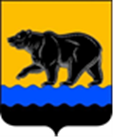 СЧЁТНАЯ ПАЛАТА ГОРОДА НЕФТЕЮГАНСКА16 мкрн., д. 23, помещение № 97, г. Нефтеюганск, Ханты-Мансийский автономный округ - Югра(Тюменская область), 628310, телефон: 20-30-54, факс: 20-30-63 е-mail: sp-ugansk@mail.ru______________________________________________________________________________________ЗАКЛЮЧЕНИЕ на проект постановления администрации города Нефтеюганска о внесении изменений в постановление администрации города Нефтеюганска от 26.07.2019 № 136-нп «Об утверждении порядка предоставления субсидии некоммерческим организациям, не являющимся муниципальными учреждениями, на возмещение затрат по подготовке лиц, желающих принять на воспитание в свою семью ребенка, оставшегося без попечения родителей» Счётная палата в соответствии с пунктом 7 части 2 статьи 9 Федерального закона от 07.02.2011 № 6-ФЗ «Об общих принципах организации и деятельности контрольно-счётных органов» проводит экспертизу проектов муниципальных правовых актов в части, касающейся расходных обязательств муниципального образования, экспертизу проектов муниципальных правовых актов, приводящих к изменению доходов местного бюджета, а также муниципальных программ (проектов муниципальных программ).Проектом изменений планируется Порядок предоставления субсидии привести в соответствие, в том числе постановлению Правительства Российской Федерации от 18.09.2020 № 1492 «Об общих требованиях к нормативным правовым актам, регулирующим предоставление субсидий, в том числе грантов в форме субсидий, юридическим лицам, индивидуальным предпринимателям, а также физическим лицам – производителям товаров, работ, услуг, и о признании утратившими силу некоторых актов Правительства Российской Федерации и отдельных положений некоторых актов Правительства Российской Федерации» (далее – Постановление Правительства РФ от 18.09.2020 г. № 1492).Вместе с тем, Постановлением Правительства РФ от 05.04.2022 г. № 590 внесены изменения в Постановление Правительства Российской Федерации от 18.09.2020 г. № 1492. В представленном проекте изменений не в полном объёме учтены внесённые изменения, а именно в разделе 5 Порядка предоставления субсидии не исключено слово «, целей», рекомендуем привести проект изменений в соответствие. Просим в срок до 02.06.2022 года уведомить о принятом решении в части исполнения рекомендации, отражённой в настоящем заключении.Председатель                              			   		         С.А. ГичкинаИсполнитель:инспектор инспекторского отдела № 2Счётной палаты города НефтеюганскаБатаева Лариса НиколаевнаТел. 8 (3463) 203948Исх.СП-379-2 от 25.05.2022